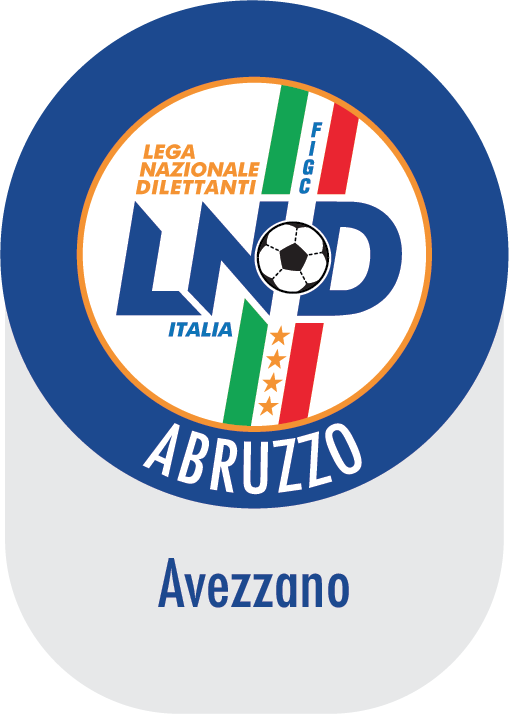 DELEGAZIONE DISTRETTUALE DI AVEZZANOVia Cav. Di Vittorio Veneto n. 38 Piano I° int.4 - 67051 Avezzano (AQ)Tel: 086326528 – Fax: 0863398762Web: www.figcabruzzo.it  - Email: del.avezzano@figcabruzzo.itComunicato Ufficiale N. 09 del 30 AGOSTO 2018SEZIONIDELEGAZIONE DISTRETTUALE DI AVEZZANO - SEGRETERIADELEGAZIONE REGIONALE - COMUNICAZIONIDELEGAZIONE PROVINCIALE ATTIVITA’ GIOVANILE - COMUNICAZIONI DELEGAZIONE DISTRETTUALE DI AVEZZANO ATTIVITA’ DI BASE COMUNICAZIONI. AMATORI - COMUNICAZIONI DELEGAZIONE DISTRETTUALE DI AVEZZANO - SEGRETERIASI COMUNICA CHE LA DELEGAZIONE DISTRETTUALE DI AVEZZANO DIVENTERA’ OPERATIVA DAL 01 SETTEMBRE C/A NEI NUOVI LOCALI SITI IN AVEZZANO, VIA CAVALIERI DI VITTORIO VENETO CIV. 38 PIANO PRIMO INT. 4 IL NUMERO DI TELEFONO RIMARRA’ LO STESSO E PRECISAMENTE 0863-26528, MENTRE IL NUOVO NUMERO DI FAX SARA’IL SEGUENTE; 0863-398762.ORARIO DI APERTURA UFFICIOPer contattare la Delegazione in orari di chiusura inviare mail a del.avezzano@figcabruzzo.it RICARICHE PORTAFOGLI ISCRIZIONE E TESSERAMENTO – NOVITA’A partire dal 1° luglio 2018 tutte le società possono effettuare la ricarica del portafoglio iscrizioni e quella del portafoglio tesseramenti, oltre che con le consuete modalità, anche tramite POS virtuale, una funzione che abilita ai pagamenti con Carta di Credito (circuiti Visa e Mastercard), con il Wallet Masterpass e con il Bonifico "MyBank".Sia nel caso di transazione a mezzo carta di credito che di bonifico MyBank, al momento della conferma della transazione da parte del circuito bancario, la disponibilità delle somme sul portafoglio della società è immediata. Per ulteriori dettagli consultare le informazioni di aiuto all'interno dell'Area Società.ISCRIZIONE AI CAMPIONATI 2018/2019 - PROROGASi porta a conoscenza delle Società che le iscrizionicon scadenza giovedì 23 agosto 2018 relativamente ai Campionati di :Juniores Regionale (normale)3^CategoriaCalcio a 5 – Serie “C2” / Coppa Italia C2Calcio a 5 Femminile Serie “C” / Coppa Italia Femminile C5Calcio a 5 Under 19 MaschileCalcio a 5 Under 21 MaschileCalcio a 5 Under 19 Femminiledovranno tassativamente essere perfezionate e fatte pervenire attraverso il sistema informatico web secondo le modalità previste , entroVenerdì 31 Agosto 2018Mentre le iscrizioni dei Campionati di : Calcio a 5 Serie “D” / Coppa AbruzzoRegionale Femminile Serie “C” Calcio a 11 / Coppa Italia Femminile C11Amatoridovranno tassativamente essere perfezionate e fatte pervenire attraverso il sistema informatico web secondo le modalità previste , entro e non oltrelunedì 10 settembre 2018COSTI DI ISCRIZIONE AI CAMPIONATI 2018/2019Si riportano , di seguito gli importi e le disposizioni in materia di diritti ed oneri finanziari da corrispondere per l’iscrizione ai Campionati della stagione sportiva 2018/2019 unitamente alla modulistica prevista (importi in euro):CALCIO A 111) Anche per la s.s. 2018/2019 è riconosciuta la gratuità dei soli diritti di iscrizione alle Società che si affiliano e partecipano per la prima volta al Campionato di Terza Categoria.CALCIO A 52) Anche per la s.s. 2018/2019 è riconosciuta la gratuità dei soli diritti di iscrizione alle Società che si affiliano e partecipano per la prima volta al Campionato di Calcio a 5 Serie D.ATTIVITA’ AMATORIPer le Società già affiliate , al totale sopra indicato viene aggiunto direttamente dal sistema informatico il SALDO CONTABILE a DEBITO risultante dall’ESTRATTO CONTO REGIONALE consolidato al 30.06.2018 e predisposto dal CR Abruzzo (il SALDO CONTABILE a CREDITO viene invece automaticamente sottratto) e l’anticipo delle spese assicurative calcolato sulla base del numero di tutti i tesserati in carico alla Società alla data del 30 giugno risultante dal DETTAGLIO RIEPILOGO COSTI ASSICURATIVI.I due documenti, ESTRATTO CONTO REGIONALE e ESTRATTO CONTO FEDERALE (che contiene il dettaglio dei costi assicurativi relativi alla stagione 2017/2018) sono disponibili sul sito internet utilizzando la procedura on-line, a partire dal mese di luglio e pertanto non saranno inviati alle Società.N.B.: per le voci “acconto spese organizzative”ed “assicurazione tesserati“ ciascuna società dovrà versare all’atto della scadenza delle iscrizioni ai campionati di appartenenza almeno il 50% delle somme previste, che potranno essere visualizzate nel proprio estratto conto. La differenza mancante, riferita sempre alle voci “acconto spese organizzative” ed “assicurazione tesserati”, dovrà tassativamente essere versata entro e non oltre il 30 ottobre 2018.Dopo tale data verranno applicate , le procedure del “prelievo coattivo” delle somme dovute ai sensi del comma 5 dell’art. 30 del Regolamento della Lega Nazionale Dilettanti e dell’art. 53 delle N.O.I.F..Per tutti i Campionati il pagamento delle quote di iscrizioni deve essere effettuato , entro i termini previsti , con:bonifico bancario presso BANCA BNL DI L’AQUILA – SEDE CENTRALE intestato a L.N.D. Comitato Regionale Abruzzo; Codice IBAN: IT 67 I 01005 03600 000000012370 (alla domanda di iscrizione deve essere allegata tassativamente la copia del bonifico bancario nella cui causale vanno indicati la denominazione e la matricola della Società.)a mezzo assegno circolare intestato a L.N.D. Comitato Regionale Abruzzo allegando alla domanda di iscrizione la scannerizzazione dell’assegno circolare e copia della ricevuta attestante l’invio dell’assegno a mezzo raccomandata 1.PROCEDURA PER TESSERAMENTO ON-LINE DI ALLENATORI , MEDICI E MASSAGGIATORI SOCIETÀ L.N.D. E DI PURO SETTORE GIOVANILESi riporta di seguito la procedura che le Società dovranno effettuare per il tesseramento dei Tecnici.La F.I.G.C. e la Lega Nazionale Dilettanti hanno predisposto già dalla decorsa stagione sportiva una procedura informatizzata all’interno dell’Area Società per la presentazione delle pratiche di tesseramento dei Tecnici.All’interno dell’Area Società è disponibile la funzione per la creazione della pratica di tesseramento nel menù “Tesseramento Tecnici” alla voce “Nuovo tesseramento per la stagione in corso”;Oltre al modulo per il tesseramento sono disponibili (dopo aver salvato la pratica di tesseramento) i moduli per l’Accordo Economico degli Allenatori, sia a titolo gratuito che a titolo oneroso Dilettanti, cliccando sul tasto blu “Moduli trattamento economico”.Eseguita la compilazione della pratica, la Società procederà alla stampa definitiva del Tesseramento tecnico in 4 copie più una per l’informativa della privacy.Una volta che tutti i moduli sono stati firmati e timbrati, la società invierà il plico (contenente anche la ricevuta del bollettino) al Comitato Regionale Abruzzo che procederà ad una prima validazione o respingimento della pratica e successivamente all’invio dell’intera documentazione al Settore Tecnico di Coverciano.Sempre attraverso l’Area Società è possibile controllare che le pratiche siano andate a buon fine o respinte (per eventuali errori che saranno segnalati) tramite la voce “pratiche aperte” all’interno del menù “Tesseramento Tecnici”.Nel caso in cui la singola pratica sia stata validata dal Comitato  sarà possibile stampare una autorizzazione provvisoria di accesso al campo per il tecnico.La pratica sarà in seguito CONVALIDATA dal Settore Tecnico che provvederà alla  creazione della tessera del tecnico e ad inviarla al Comitato Regionale.ORARIO UFFICIALE COMPETIZIONI 2016/2017Si riporta di seguito l’orario ufficiale delle competizioni per la stagione 2017/2018 come disposto dal Comunicato Ufficiale N.3 del 1° luglio 2017 della LND.	Dal 	29 	luglio	2018	ore	16.00	Dal 	9 	settembre	2018	ore	15.30	Dal 	28 	ottobre	2018	ore	14.30	Dal 	27 	gennaio	2019	ore	15.00	Dal 	31 	marzo	2019	ore	16.00	Dal 	21 	aprile	2019	ore	16.30STRALCIO REGOLAMENTO CAMPIONATO JUNIORES UNDER 19 REGIONALE 2018/20193) Campionato Regionale “Juniores normale “ per CR Abruzzo (N.b. con deroga impiego fuori quota concessa al CR Abruzzo da parte della L.N.D. per la S.S. 2018/2019)Il Campionato Regionale “Juniores normale ” è organizzato da ciascuna Delegazione Provinciale e/o Distrettuale, sulla base di uno o più gironi.a) ArticolazioneAl Campionato Regionale “Juniores normale” partecipano le squadre di Società di Eccellenza e Promozione che lo abbiano richiesto, in alternativa al Campionato Regionale “Juniores d’elite ”, nonché, facoltativamente, le Società partecipanti ai Campionati di 1ª, 2ª, 3ª Categoria, “3ª Categoria - Under 21”, “3ª Categoria - Under 18”, “3ª Categoria – Over 30” e “3ª Categoria – Over 35”.b) Limite di partecipazione dei calciatori in relazione all’etàAlle gare del Campionato “Juniores normale” (per CR Abruzzo) possono partecipare i calciatori nati dal 1° gennaio 2000 in poi e che, comunque, abbiano compiuto il 15° anno di età; è consentito impiegare fino a un massimo di quattro calciatori “fuori quota”, nati dal 1° gennaio 1998 (con deroga concessa al CR Abruzzo da parte delle L.N.D. per la S.S. 2018/2019) , in base alle disposizioni emanate dai Consigli Direttivi dei Comitati. L’inosservanza delle predette disposizioni sarà punita con la sanzione della perdita della gara prevista dall’art. 17, comma 5, del Codice di Giustizia Sportiva .In considerazione del particolare assetto normativo che caratterizza la rispettiva attività alle Società di “3a Categoria - Under 18” partecipanti al Campionato Provinciale “Juniores”, non è consentito l’impiego di calciatori “fuori quota”.E’ fatto divieto alle Società Juniores “pure” provinciali di tesserare calciatori di età superiore a quella stabilita per tale categoria, ivi compresi i calciatori “fuori-quota”.c)  Limite di partecipazione di calciatori alle gareIn deroga a quanto previsto dall’art. 34, comma 1, delle N.O.I.F., le Società partecipanti con più squadre a Campionati diversi possono schierare in campo, nelle gare di Campionato di categoria inferiore, i calciatori indipendentemente dal numero delle gare eventualmente disputate dagli stessi nella squadra che partecipa al Campionato di categoria superiore.TERMINI E MODALITA’ DI SVINCOLO – VARIAZIONI DI TESSERAMENTO – TRASFERIMENTI 2018/2019Di seguito si riporta il link al C.U. N.63 FIGC:TERMINI E MODALITA’ DI SVINCOLO-VARIAZIONI TESSERAMENTO-TRASFERIMENTI 2018 - 2019REGISTRO DELLE ASSOCIAZIONI SPORTIVE DILETTANTISTICHE NUOVO APPLICATIVO DEL REGISTRO 2.0Si ricorda che sui Comunicati Ufficiali N. 42 e N. 65 del Comitato Regionale Abruzzo sono state allegate le Circolari N. 57 della L.N.D. del 6/2/18 “Nuovo applicativo Registro CONI” e N. 69 della L.N.D del 25/5/18 “Implementazione applicativo Registro 2.0 delle Associazioni e Società Sportive Dilettantistiche”-Si riporta di seguito il nuovo link del CONI sul quale è attivo il Registro telematico nazionale delle Società e delle Associazioni Sportive Dilettantistiche:Il link  https://rssd.coni.it/DOMANDA DI AFFILIAZIONE ALLA F.I.G.C.Per ottenere l’affiliazione alla F.I.G.C. le Società devono presentare apposita domanda al Presidente Federale per il tramite del Comitato Regionale territorialmente competente che esprime sulla stessa il proprio parere.Pertanto, le Società di nuova costituzione, che intendono partecipare all’attività organizzata dalla L.N.D. dovranno presentare al Comitato Regionale Abruzzo (Via F.Savini n° 25 – 67100 L’Aquila ):Domanda di Affiliazionemodulo predisposto dalla Segreteria Federale scaricabile dal sito www.figcabruzzo.it alla voce “servizi” (va compilato in triplice copia);tutte le copie devono essere debitamente compilate con particolare riferimento agli indirizzi della sede sociale e della corrispondenza (CAP compreso);il timbro sociale, apposto sulle tre facciate, deve riportare l’esatta denominazione della Società corrispondente a quella dell’atto costitutivo e dello statuto.Atto Costitutivo e Statuto SocialeLa Società che richiede l’affiliazione alla FIGC deve presentare l’Atto costituito e lo Statuto sociale:ATTO COSTITUTIVO contenente l’elenco nominativo dei componenti l’Organo direttivo (scaricabile dal sito www.figcabruzzo.it alla voce “servizi”)STATUTO SOCIALE (scaricabile dal sito www.figcabruzzo.it alla voce “servizi”)Dichiarazione attestante la disponibilità di un campo regolamentareLa Società che chiede di essere affiliata alla F.I.G.C. deve presentare una dichiarazione attestante la piena e completa disponibilità di un idoneo campo sportivo rilasciata dal proprietario dell’impianto, secondo quanto previsto dall’art. 31 del Regolamento della L.N.D. (scaricabile dal sito www.figcabruzzo.it alla voce “servizi”)La Società dovrà svolgere l’attività nell’impianto dichiarato disponibile all’atto dell’affiliazione, impianto che deve insistere sul territorio del Comune ove la  Società ha la propria sede sociale.Dichiarazione di appartenenza o meno al Settore per l’Attività Giovanile e Scolastica (scaricabile dal Sito www.figcabruzzo.it alla voce “servizi”)Tassa di AffiliazioneOgni pratica deve essere accompagnata dalla relativa tassa di affiliazione, da versarsi a mezzo di assegno circolare non trasferibile, intestato a F.I.G.C. L.N.D. – C.R. Abruzzo, dell’ importo di:€. 65,00 per le Società della Lega Nazionale Dilettanti €. 20,00 per le Società che svolgono esclusivamente Attività Giovanile e Scolastica Si invitano le Società a corredare le pratiche sopra indicate con:Numero di cellulare del responsabile a cui fare riferimentoNumero di fax funzionanteIndirizzo e-mail SocietàTutti i documenti IN ORIGINALE, potranno essere presentati a partire dal 2 luglio 2017 presso la sede del Comitato Regionale Abruzzo (N.B. senza l’affiliazione non è possibile iscriversi a nessun campionato, né fare tesseramenti o altre operazioni similari) e vengono di seguito riepilogati:Domanda affiliazione - atto costitutivo – statuto sociale – disponibilità del campo – dichiarazione di appartenenza o meno al settore giovanile -tassa di affiliazione.n.b. Successivamente alla affiliazione necessita che ogni societa’ sia in possesso del codice fiscale e/o partita iva per effettuare le varie iscrizioni via web e per potersi iscrivere al registro nazionale delle associazioni e societa’ sportive dilettantistiche (coni).Tipologia (sigla) e denominazione sociale (la tipologia deve normalmente precedere la denominazione che deve essere adeguata ai sensi dell’art.90 , commi 18 e 18 ter , della Legge 289/2002 – come modificato dalla Legge 128/2004 -)A.S.D. = Associazione Sportiva DilettantisticaA.C.D. = Associazione Calcistica o Calcio DilettantisticaS.S.D. = Società Sportiva DilettantisticaG.S.D. = Gruppo Sportivo DilettantisticoC.S.D. = Centro Sportivo DilettantisticoF.C.D. = Football Club DilettantisticoA.P.D. = Associazione Polisportiva DilettantisticaU.P.D. = Unione Polisportiva DilettantisticaU.S.D. = Unione Sportiva DilettantisticaPOL. D. = Polisportiva DilettantisticaN.B. La “tipologia” della Società va sempre indicata.la denominazione non può superare le 25 lettere compresi gli spazi;non possono essere ammesse denominazioni con 25 lettere senza spazi;agli effetti della compatibilità delle denominazioni, stante la necessità di diversificare le denominazioni stesse delle società, l’esistenza di altra società con identica o similare denominazione comporta - per la società affilianda - l’inserimento di un’aggettivazione che deve sempre precedere la denominazione;Le pratiche di affiliazione non rispondenti ai requisiti, ancorché accettate dal Comitato Regionale, saranno respinte dalla Segreteria Federale; infatti il nulla-osta espresso a livello regionale sulla denominazione della Società richiedente non deve intendersi quale ratifica della domanda di affiliazione, di competenza esclusiva della F.I.G.C., che interverrà solo al momento dell’esame finale della documentazione completa.ESEMPI DI ALCUNE DENOMINAZIONI INCOMPATIBILI: “SCUOLA CALCIO”, non è denominazione trattandosi di un riconoscimento ufficiale che deve essere rilasciato dal Settore Giovanile Scolastico alle Società che svolgono attività giovanile nelle categorie di base, affiliate da almeno due stagioni sportive alla F.I.G.C.e che hanno determinati requisiti“NUOVA”, qualora esista altra Società con identica denominazione (per esempio : denominazione XXXX è incompatibile con “Nuova XXXX”);“RINASCITA”, “ANNO”,  qualora esista altra Società con identica denominazione (per esempio : denominazione XXXX è incompatibile con “Rinascita XXXX”);(per esempio : denominazione XXXX è incompatibile con “2009 XXXX”);(particolare esame per le denominazioni GIOVANI XXXX - GIOVANILE XXXX – BOYS XXXX – JUNIOR XXXX – per esistenza di altra Società con identica denominazione XXXX che partecipano ai relativi campionati giovanili).denominazione di carattere esclusivamente propagandistico o pubblicitario;denominazioni che riportano consonanti peraltro incomprensibili (e.s. EF XXXX, MFK XXXX, BSE XXXX, etc.).NB: La password di accesso al sito della l.n.d. (www.lnd.it – link “area società”) per effettuare tutte le procedure sarà inviata solo a partire dal 2 luglio 2017 alla e-mail ufficiale indicata dalla società al momento del deposito della pratica di affiliazione.TUTELA DELLA SALUTESi richiamano le Società associate alla L.N.D. al rigoroso rispetto della normativa contenuta all’art. 43, delle N.O.I.F., al fine di far adempiere ai propri tesserati l’obbligo a sottoporsi a visita medica per l’accreditamento dell’idoneità alla pratica sportiva agonistica.Ciò in virtù del principio generale secondo il quale i legali rappresentanti delle Società sono soggetti a responsabilità civili e penali nel caso di infortuni che dovessero verificarsi nel corso di gare e/o allenamenti che coinvolgessero tesserati privi della suindicata certificazione, in assenza della quale non è riconosciuta alcuna tutela assicurativa.LINEE GUIDA SULLA DOTAZIONE E UTILIZZO DI DEFIBRILLATORI PER LE SOCIETÀ DILETTANTISTICHE – ASSISTENZA MEDICASi ricorda che il Decreto del Ministero della Salute 24/4/2013 (Decreto Balduzzi) prevede l’obbligo per le Società e Associazioni Sportive Dilettantistiche di dotarsi di defibrillatori semiautomatici esterni e di garantire la presenza di soggetti formati che sappiano utilizzare dette apparecchiature in caso di necessità. A seguito di quanto sopra , le Società DEVONO dotarsi del dispositivo di che trattasi e devono necessariamente effettuare l’attività di formazione, presso i soggetti all’uopo accreditati, per l’utilizzo delle suddette apparecchiature.DEROGA ALLE DECISIONI UFFICIALI F.IG.C. REGOLA 3 DEL REGOLAMENTO DEL GIUOCO DEL CALCIO – PANCHINA LUNGAVia libera alla sperimentazione per la panchina lunga nei Campionati dilettantistici per la Stagione Sportiva 2018/2019. Il Commissario Straordinario della F.I.G.C., (C.U.N. 48 F.I.G.C. del 23/5/18) in accoglimento dell’istanza della Lega Nazionale Dilettanti, ha deliberato di consentire, in deroga alle decisioni ufficiali della F.I.G.C. relative alla Regola 3 del Regolamento del Giuoco del Calcio,per le competizioni organizzate nell’ambito della LND. le società possono inserire un massimo di nove giocatori di riserva nella distinta di gara, in luogo dei sette previsti dalla vigente normativa, tra i quali scegliere gli eventuali sostituti.Resteranno invariate le disposizioni previste dalla Regola 3, punto 7, per le competizioni organizzate dal Dipartimento Interregionale e per i Campionati Nazionali Allievi e Giovanissimi, nonché le attuali previsioni per la disciplina del Calcio a Cinque.Si ricorda che il C.U. 293 L.N.D.- C.U.N. 48 F.I.G.C. -Deroga alle Decisioni Ufficiali FIGC alla Regola 3 del Regolamento del Giuoco del Calcio- è stato pubblicato sul C.U. N. 64 del 24/5/18 del C.R. Abruzzo.MODULISTICA – DOCUMENTAZIONE VARIA(Tenere premuto il tasto crtl e cliccare con il tasto sinistro del mouse per aprire il documento)TesseramentoTermini e modalità di svincolo-variazioni tesseramento-trasferimenti 2018 - 2019Premi Di PreparazioneTabella premi di preparazione 2017-2018Modelli di richiesta e rinuncia al premioAssicurazione (LND e SGS)Modalità ed Informazioni Denuncia Infortuni Lnd 2017-2018Area Sinistri Settore GiovanileDELEGAZIONE PROVINCIALE - ATTIVITA’ GIOVANILERICARICHE PORTAFOGLI ISCRIZIONE E TESSERAMENTO – NOVITA’A partire dal 1° luglio 2018 tutte le società possono effettuare la ricarica del portafoglio iscrizioni e quella del portafoglio tesseramenti, oltre che con le consuete modalità, anche tramite POS virtuale, una funzione che abilita ai pagamenti con Carta di Credito (circuiti Visa e Mastercard), con il Wallet Masterpass e con il Bonifico "MyBank".Sia nel caso di transazione a mezzo carta di credito che di bonifico MyBank, al momento della conferma della transazione da parte del circuito bancario, la disponibilità delle somme sul portafoglio della società è immediata. Per ulteriori dettagli consultare le informazioni di aiuto all'interno dell'Area Società.SCADENZE ISCRIZIONI AI CAMPIONATI 2018/2019Lunedì 17 settembre 2018 – Ore 12.00CAMPIONATO PROVINCIALE UNDER 17CAMPIONATO PROVINCIALE UNDER 15Lunedì 24 settembre 2018 – Ore 12.00ESORDIENTI, PULCINI, PRIMI CALCI, PICCOLI AMICII tornei di Attività Di Base inizieranno improrogabilmente entro il 15 ottobre 2018 come da disposizione riportata sul C.U. n. 1 del 1/7/2018 SGSSCADENZE ISCRIZIONI AI CAMPIONATI REGIONALI FASCIA B 2018/2019Martedì 18 settembre 2018 – Ore 12.00ALLIEVI REGIONALI FASCIA B – UNDER 16GIOVANISSIMI REGIONALI FASCIA B – UNDER 14COMUNICATO UFFICIALE N. 8 SGS – CIRC. N. 1 ATTIVITA’ DI BASE 18/19Si comunica che il Settore Giovanile e Scolastico ha pubblicato in data 11 agosto 2018 il Comunicato Ufficiale n. 8 nel quale sono riportate le linee guida delle attività relative ai PRIMI CALCI, PICCOLI AMICI, PULCINI ed ESORDIENTI per la stagione 2018-2019. Data l’importanza si invitano le Società a prendere attentamente visione del documento e degli allegati.COMUNICATO UFFICIALE N. 6 SGS – ORGANIZZAZIONE TORNEI 18/19Si comunica che il Settore Giovanile e Scolastico ha pubblicato in data 6 agosto 2018 il Comunicato Ufficiale n. 6 nel quale sono riportate le linee guida all’organizzazione dei Tornei Giovanili organizzati da società S.S. 2018-2019.COMUNICAZIONI DELLA DELEGAZIONE DISTRETTUALE DI AVEZZANO ATTIVITA’ DI BASESCADENZE ISCRIZIONE AI CAMPIONATI 2018/2019Si porta a conoscenza delle Società che le iscrizioni dovranno tassativamente essere perfezionate e fatte pervenire in Delegazione secondo le modalità previste , entroLunedì 24 Settembre 2018I tornei di Attività Di Base inizieranno improrogabilmente entro il 15 ottobre 2018 come da disposizione riportata sul C.U. n. 1 del 1/7/2018 SGS.AMATORI - COMUNICAZIONISI COMUNICA CHE IL GIORNO VENERDI’ 31 AGOSTO 2018, CON INIZIO ALLE ORE 18,30, PRESSO LA SEDE DELLA DELEGAZIONE DISTRETTUALE DI AVEZZANO, IN VIA CAV. DI VITTORIO VENETO CIV. 38 PIANO I° INT.4, SI TERRA’ LA RIUNIONE CON I RESPONSABILI DELLE SOCIETA’ AMATORI STAGIONE SPORTIVA 2018/19. SI INVITANO LE SOCIETA’ AMATORIALI A  COMUNICARE I CALENDARI DELLE SOCIETA’ CHE UTILIZZANO LO STESSO IMPIANTO DI GIOCO.Comunicazioni per l’Attività Giovanile del C.R.A.tel.	0862/4284210  -  fax	0862/4284219  -  E-mail	 attivitagiovanilelnd@figcabruzzo.itSegreteria e Contatti Attività Giovanile	Tutte le comunicazioni e/o richieste inerenti l’Attività Giovanile vanno inoltrate presso l’Ufficio del Comitato Regionale Abruzzo L.N.D. - Attività Giovanile,Via Francesco Savini, 25 -67100 L’Aquila.Si riportano i recapiti telefonici e indirizzi utili alle società per la corrente stagione sportiva.numero di telefono	0862/4284210numero fax		0862/4284219Pronto A.I.A. :3339840990e-mail				attivitagiovanilelnd@figcabruzzo.itContestualmente si invitano tutte le società ad inviare la propria E- mail ufficialeCOMUNICATI UFFICIALI SGS - S.S. 2018/2019Si riportano di seguito i link relativi ai Comunicati Ufficiali e relativi allegati del Settore Giovanile e Scolastico:COMUNICATO UFFICIALE N. 1COMUNICATO UFFICIALE N. 2 – Scuole CalcioCOMUNICATO UFFICIALE N. 3 – Circolare TesseramentoCOMUNICATO UFFICIALE N. 6 – Linee Guida Tornei Organizzati da SocietàCOMUNICATO UFFICIALE N. 8 – Circolare n.1 Attività di Base 2018/2019AVEZZANO (AQ) Pubblicato in AVEZZANO ed affisso all’albo della DelegazioneIl   30-08-2018LUNEDI’18.00.--.20,00MARTEDI’18.00.--.20,00MERCOLEDI’CHIUSOGIOVEDI’18.00.--.20,00VENERDI’18.00.--.20,00CATEGORIADIRITTIISCRIZIONEDIRITTIASSOCIAZIONEACCONTO SPESEORGANIZZATIVETOTALE3^ CATEGORIAgià affiliata520,00300,00300,001.120,00 più spese assicurative3^ CATEGORIARiserva520,00300,00820,003^CATEGORIAdi nuova affiliazione1)300,00300,00600,00 + 890,00 di quota forfettaria assicurazioneJUNIORES REG.LE750,00100,00850,00JUNIORES REGIONALEPura già affiliata750,00300,00300,001.350,00 più spese assicurativeJUNIORES REGIONALEPura e di nuova affiliazione750,00300,00300,001.350,00 + 890,00 di quota forfettaria assicurazioneCATEGORIADIRITTIISCRIZIONEDIRITTIASSOCIAZIONEACCONTO SPESEORGANIZZATIVETOTALECALCIO A 5SERIE D già affiliata450,00300,00250,001.000,00 più spese assicurativeCALCIO A 5Serie D di nuova affiliazione2)300,00250,00550,00 + 640,00 di quota forfettaria assicurazioneCALCIO A 5SERIE D Riserva che ha preso parte nella s.s. 2017/2018450,00200,00650,00 CALCIO A 5SERIE D Riserva che prende parte per la prima volta nella s.s. 2018/20192)200,00200,00 COPPA ABRUZZO CALCIO A 5 SERIE D50,0050,00AFFILIAZIONEDIRITTI DI ISCRIZIONEACCONTO SPESE ORGANIZZATIVEIN CONTO SPESE ARBITRALITOTALEAMATORI 65,00 400,00150,00750,001.365,00AMATORI Riserva400,00600,001.000,00IL SEGRETARIOANTONIO MASTRANGELOIL DELEGATOMASSIMO NICOLAI